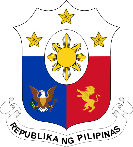 Philippine Consulate General, CalgarySuite 920, 517 10th Ave SW, Calgary AB, T2R 0A8  ▪  Tel: 403-455-9346; 403-455-9457  ▪  Website: philcongencalgary.orgPR- 8 -2020PCG Congratulates Newly Promoted Filipina Professor of University of Lethbridge15 May 2020, Calgary – The Philippine Consulate General (PCG) in Calgary is pleased to learn about the promotion of Dr. Glenda Tibe Bonifacio to the rank of Professor at the University of Lethbridge effective 1 July 2020. In a letter addressed to Dr. Bonifacio, Consul General Zaldy Patron congratulated her for being the first Filipino-Canadian full professor at the University of Lethbridge.  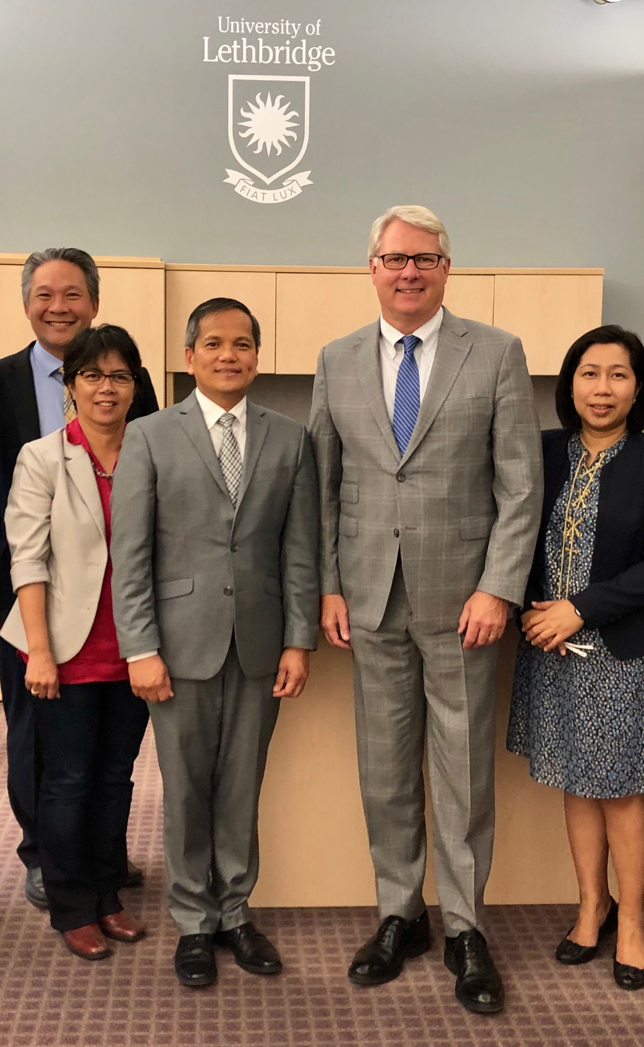 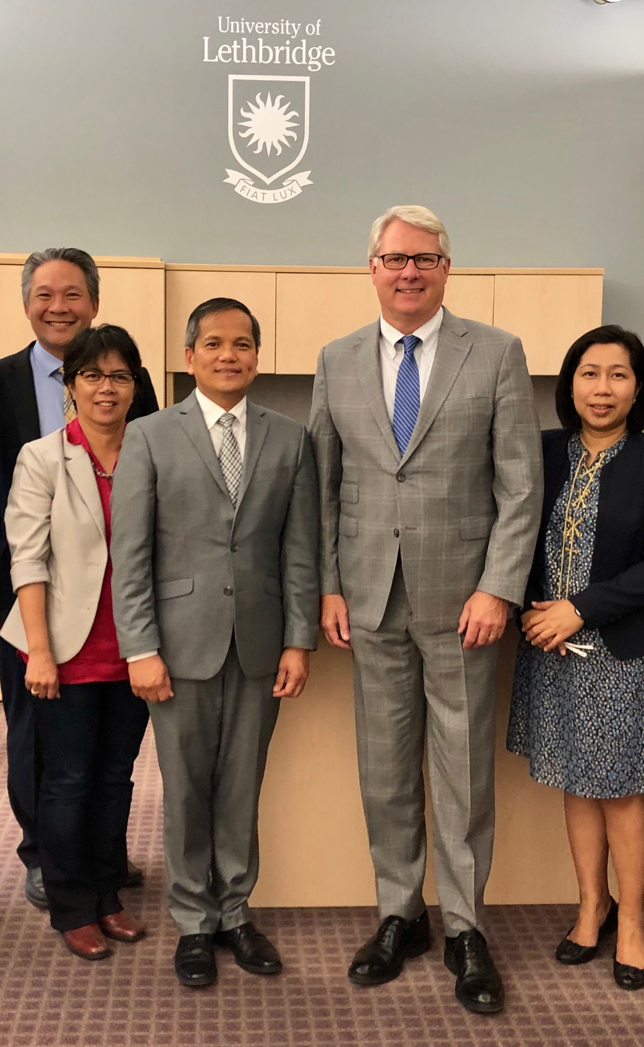 Consul General Patron called Dr. Bonifacio an inspiration to the Filipino community in Alberta. “Dr. Bonifacio’s many accomplishments in the academic field are truly impressive and I hope that some of our fellow Filipinos in Canada will follow her footstep,” he said.   Dr. Bonifacio received her Doctorate in Philosophy from the University of Wollongong in New South Wales, Australia, in 2004 where she did a dissertation on "Filipino Women and their Citizenship in Australia: In Search of Political Space." She completed her Master of Arts in Asian Studies in 1991 at the University of the Philippines and graduated as magna cum laude in 1984 at the University of the Philippines-Visayas where she earned her Bachelor of Arts in in Social Sciences (Political Science).Dr. Bonifacio’s career as a member of the academe at the University of Lethbridge began with her term as a Women’s Studies Assistant Professor in 2005, eventually becoming an Associate Professor in 2011. She was appointed as Chair of the Department of Women and Gender Studies in 2019.Dr. Bonifacio has authored or co-authored a number of publications on various topics related to women, migration, gender and development, and religion. She has written many journal articles and has also contributed book chapters and book reviews. Among her written works was the Pinay on the Prairies: Filipino Women and Transnational Identities, which was published in 2013. END.